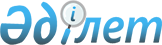 Мұғалжар аудандық маслихатының 2022 жылғы 29 желтоқсандағы № 285 "2023-2025 жылдарға арналған Қандыағаш қаласының бюджетін бекіту туралы" шешіміне өзгерістер енгізу туралыАқтөбе облысы Мұғалжар аудандық мәслихатының 2023 жылғы 26 шілдедегі № 70 шешімі
      Мұғалжар аудандық мәслихаты ШЕШТІ:
      1. Мұғалжар аудандық мәслихатының "2023-2025 жылдарға арналған Қандыағаш қаласының бюджетін бекіту туралы" 2022 жылғы 29 желтоқсандағы № 285 шешіміне мынадай өзгерістер енгізілсін:
      1 тармақ жаңа редакцияда жазылсын:
      "1. 2023-2025 жылдарға арналған Қандыағаш қаласының бюджеті тиісінше 1, 2 және 3 қосымшаларға сәйкес, оның ішінде, 2023 жылға мынадай көлемдерде бекітілсін:
      1) кірістер – 744 524 мың теңге:
      салықтық түсімдер – 199 959 мың теңге;
      салықтық емес түсімдер – 0 теңге;
      негізгі капиталды сатудан түсетін түсімдер – 30 041 мың теңге;
      трансферттер түсімі – 514 524 мың теңге;
      2) шығындар – 776 314 мың теңге:
      3) таза бюджеттік кредиттеу – 0 теңге:
      бюджеттік кредиттер – 0 теңге;
      бюджеттік кредиттерді өтеу – 0 теңге;
      4) қаржы активтерімен операциялар бойынша сальдо – 0 теңге:
      қаржы активтерін сатып алу – 0 теңге;
      мемлекеттің қаржы активтерін сатудан түсетін түсімдер – 0 теңге;
      5) бюджет тапшылығы (профициті) – - 31790 мың теңге;
      6) бюджет тапшылығын қаржыландыру (профицитін пайдалану) – 31 790 мың теңге:
      қарыздар түсімі – 0 теңге;
      қарыздарды өтеу – 0 теңге;
      бюджет қаражатының пайдаланылатын қалдықтары – 31 790 мың теңге.";
      көрсетілген шешімнің 1 қосымшасы осы шешімнің қосымшасына сәйкес жаңа редакцияда жазылсын.
      2. Осы шешім 2023 жылдың 1 қаңтарынан бастап қолданысқа енгізіледі. 2023 жылға арналған Қандыағаш қаласының бюджеті
					© 2012. Қазақстан Республикасы Әділет министрлігінің «Қазақстан Республикасының Заңнама және құқықтық ақпарат институты» ШЖҚ РМК
				
      Мұғалжар аудандық мәслихатының төрағасы 

Б. Кадралин
Мұғалжар аудандық 
мәслихатының 2023 жылғы 
26 шілдедегі № 70 шешіміне 
қосымшаМұғалжар аудандық 
мәслихатының 2022 жылғы 
29 желтоқсандағы № 285 
шешіміне 1 қосымша
санаты
санаты
санаты
санаты
сомасы (мың теңге)
сыныбы
сыныбы
сыныбы
сомасы (мың теңге)
кіші сыныбы
кіші сыныбы
сомасы (мың теңге)
атауы
сомасы (мың теңге)
1. КІРІСТЕР
744 524
1
САЛЫҚТЫҚ ТҮСІМДЕР
199 959
01
Табыс салығы
62 787
2
Жеке табыс салығы
62 787
04
Меншікке салынатын салықтар
111 131
1
Мүлікке салынатын салықтар
2 867
3
Жер салығы
6 756
4
Көлік құралдарына салынатын салық
101 508
5
Бірыңғай жер салығы
0
05
Тауарларға, жұмыстарға және қызметтерге салынатын ішкі салықтар
26 041
3
Табиғи және басқа да ресурстарды пайдаланғаны үшін түсетін түсімдер
26 041
3
Негізгі капиталды сатудан түсетін түсімдер
30 041
03
Жердi және материалдық емес активтердi сату
30 041
1
Жерді сату
30 000
2
Материалдық емес активтерді сату
41
4
Трансферттердің түсімдері
514 524
02
Мемлекеттік басқарудың жоғары тұрған органдарынан түсетін трансферттер
514 524
3
Аудандардың (облыстық маңызы бар қаланың) бюджетінен трансферттер
514 524
функционалдық топ
функционалдық топ
функционалдық топ
функционалдық топ
функционалдық топ
сомасы (мың теңге)
кіші функция
кіші функция
кіші функция
кіші функция
сомасы (мың теңге)
бюджеттік бағдарламалардың әкiмшiсі
бюджеттік бағдарламалардың әкiмшiсі
бюджеттік бағдарламалардың әкiмшiсі
сомасы (мың теңге)
бағдарлама
бағдарлама
сомасы (мың теңге)
Атауы
сомасы (мың теңге)
ІІ. ШЫҒЫНДАР
776 314
01
Жалпы сипаттағы мемлекеттiк қызметтер
183 764
1
Мемлекеттiк басқарудың жалпы функцияларын орындайтын өкiлдi, атқарушы және басқа органдар
183 764
124
Аудандық маңызы бар қала, ауыл, кент, ауылдық округ әкімінің аппараты
183 764
001
Аудандық маңызы бар қала, ауыл, кент, ауылдық округ әкімінің қызметін қамтамасыз ету жөніндегі қызметтер
118 964
022
Мемлекеттік органның күрделі шығыстары
64 800
07
Тұрғын үй-коммуналдық шаруашылық
451 560
3
Елді мекендерді көркейту
451 560
124
Аудандық маңызы бар қала, ауыл, кент, ауылдық округ әкімінің аппараты
451 560
008
Елді мекендердегі көшелерді жарықтандыру
207 500
009
Елді мекендердің санитариясын қамтамасыз ету
46 623
011
Елді мекендерді абаттандыру мен көгалдандыру
197 437
12
Көлiк және коммуникация
133 795,5
1
Автомобиль көлiгi
133 795,5
124
Аудандық маңызы бар қала, ауыл, кент, ауылдық округ әкімінің аппараты
133 795,5
013
Аудандық маңызы бар қалаларда, ауылдарда, кенттерде, ауылдық округтерде автомобиль жолдарының жұмыс істеуін қамтамасыз ету
113 795,5
045
Аудандық маңызы бар қалаларда, ауылдарда, кенттерде, ауылдық округтерде автомобиль жолдарын күрделі және орташа жөндеу
20 000
15
Трансферттер
7 194,5
1
Трансферттер
7 194,5
124
Аудандық маңызы бар қала, ауыл, кент, ауылдық округ әкімінің аппараты
7 194,5
048
Нысаналы пайдаланылмаған (толық пайдаланылмаған) трансферттерді қайтару
7 194,5
V. Бюджет тапшылығы (профициті)
-31 790
VI. Бюджет тапшылығын қаржыландыру (профицитін пайдалану)
31 790
8
Бюджет қаражатының пайдаланылатын қалдықтары
31 790
01
Бюджет қаражаты қалдықтары
31 790
1
Бюджет қаражатының бос қалдықтары
31 790
 01
Бюджет қаражатының бос қалдықтары
31 790